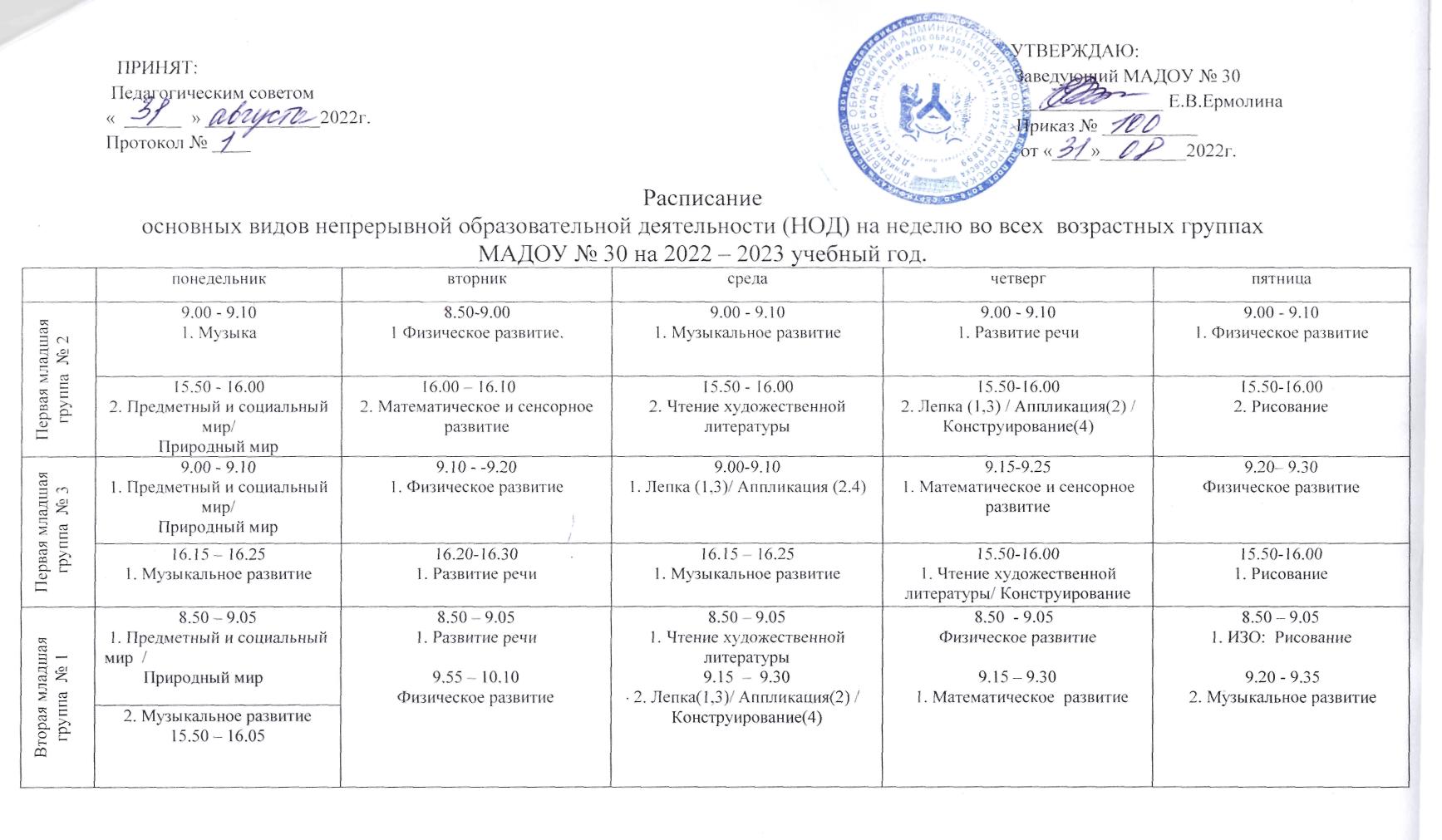 Вторая младшая      группа  № 98.50 – 9.05 1.Предметный и социальный мир/ Природный мир2.  9.20 – 9.35  Музыкальное развитие8.50 – 9.051. Рисование 9.30  - 9.45     2. Физическое развитие8.50 – 9.051. Математическое развитие9.20 – 9.35 2. Музыкальное развитие8.50   –  9.051. Развитие речи 9.15  - 9.30     2.  Физическое развитие8.50 –  9.05 1. .Чтение художественной литературы                   9.15 – 9.302.  Лепка(1,3)/ Аппликация(2) / Конструирование(4)Средняя группа №69.00 – 9.20  1.  Предметный и социальный мир/ Природный мир              9.45 – 10.052.  Музыкальное развитие9.00 – 9.201. Рисование  10.20 – 10.40  2.  Физическое развитие9.00 – 9.201. Математическое развитие9.50 – 10.102. Музыкальное развитие9.00 – 9.20      1. Развитие речи10.10 – 10.302. Физическое развитие9.00 – 9.20  1. Чтение художественной литературы                   9.30  – 9.502.  Лепка(1,3)/ Аппликация(2) / Конструирование(4)Средняя группа № 88.50 – 9.101. Предметный и социальный мир/ Природный мир             9.20 – 9.40   2. Рисование                   8.50- 9.10 1. Математическое развитие 9.30 -9.502.  Музыкальное развитие8.50 – 9.101. Физическое развитие 9.20 – 9.40  2.  Развитие речи8.50 – 9.101.Чтение художественной литературы 9.20 -9.402. Музыка8.50 – 9.101. Лепка(1,3)/ Аппликация(2) / Конструирование(4)9.40 – 10.002. Физическое развитие Старшая группа  № 118.50-9.151. Физическое развитие9.25 – 9.50    2. Предметный и социальный мир/               Природный мир8.50 - -9.15 1. Подготовка к обучению грамоте / Чтение худ. лит - ры10.40– 1.05 2.  Музыкальное развитие8.50- 9.151. Математическое развитие9.55 – 10.20  2.  Физическое развитие1.      8.50 – 9.15 - I	           Бассейн         9.15 – 9.40  -II11.15- – 11.402.  Музыкальное развитие8.50 - 9.15     1. ОБЖ / Здоровье/ Социализация / Региональный компонент9.25 – 9.502. Лепка(1,3)/ Аппликация(2) / Конструирование(4)Старшая группа  № 1115.50  - 16.15  3. ИЗО:  Рисование 3.  15.30  - 15.55- I	           Бассейн      15.55-16.20 – 11.00  -  II15.50 – 6.15Развитие речи 1.      8.50 – 9.15 - I	           Бассейн         9.15 – 9.40  -II11.15- – 11.402.  Музыкальное развитие8.50 - 9.15     1. ОБЖ / Здоровье/ Социализация / Региональный компонент9.25 – 9.502. Лепка(1,3)/ Аппликация(2) / Конструирование(4)Старшая группа№128.50 - 9.151.    Предметный и социальный мир/           Природный мир9.25 – 9.50    2. Физическое развитие1.      8.50– 9.15 - I	            Бассейн         9.15 – 9.40  -II11.15 – 11.402. Музыкальное развитие8.50 - 9.151. Математическое развитие9.25 – 9.50  2.   Физическое развитие 8.50 - 9.151.  Развитие речи                10.40 – 11.052.  Музыкальное развитие8.50 - 9.15     1. ОБЖ / Здоровье/ Социализация / Региональный компонент9.25 – 9.502.      Лепка(1,3)/ Аппликация(2) / Конструирование(4)Старшая группа№1215.50 -16.15Рисование3.Подготовка к обучению грамоте / Чтение худ. лит - ры8.50 - 9.151. Математическое развитие9.25 – 9.50  2.   Физическое развитие 3. 15.30  - 15.55- I	              Бассейн     15.55-16.20 –  IIПодготовительная к школе группа № 78.50-9.201.     Предметный и социальный мир/           Природный мир9.30 – 10.002.        Рисование 10.10 – 10.403. Физическое развитие                  8.50 - 9.20 1. Математическое развитие10.10 – 10.40 2. Музыкальное развитие 3. 11.10 - 11.40 - I            Бассейн     11.40 – 12.10 – II8.50 - 9.201. Математическое развитие9.30 – 10.002. Развитие речи                11.10-11.403. Физическое развитие8.50 - 9.201.  Чтение худ. лит – ры9.30 – 10.00 2. Музыкальное развитие3. 10.10-10.40   -  I      	     Бассейн    10.40 – 11.10 -  II8.50 - 9.201. Подготовка к обучению    грамоте9.30 – 10.002.    Лепка(1,3)/         Аппликация(2) / Конструирование(4)10.10 – 10.40 3. ОБЖ / Здоровье/ Социализация / Региональный компонентПодготовительная к школе группа № 108.50-9.201.    Предметный и социальный мир/           Природный мир9.30-10.002.        Рисование10.50 – 11.103.   Физическое развитие8.50 - 9.201. Музыкальное развитие 9.30. –10.00 2. Математическое развитие3. 10.10 – 10.40  -  I         	Бассейн    10.40 – 1 1.10 -  II8.50 - 9.101. Математическое развитие9.20 – 9.502. Развитие речи10.30 – 11.003. Физическое развитие8.50 - 9.201. Подготовка к обучению    грамоте   10.10– 10.402. Музыкальное развитие3.  11.10-11.40 - I	              Бассейн       11.40-12.10 - II8.50 - 9.201. ОБЖ / Здоровье/ Социализация / Региональный компонент9.30 – 10.002. Лепка(1,3)/         Аппликация(2) / Конструирование(4)10.10 – 10.403. Чтение худ. лит – ры